Publicado en Ciudad de México el 31/05/2024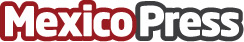 Danfoss pide mayor enfoque en una infraestructura de cadena de frío energéticamente eficiente para ÁfricaImpulsar la eficiencia en la cadena de frío y la refrigeración puede generar un 30% del ahorro de energía requerido para el 2050 y, al mismo tiempo, reducir en gran medida la pérdida y el desperdicio de alimentosDatos de contacto:Lorena CarreñoMarketingQ5528553031Nota de prensa publicada en: https://www.mexicopress.com.mx/danfoss-pide-mayor-enfoque-en-una Categorías: Internacional Ecología Industria Alimentaria Consumo Ciudad de México Sector Energético http://www.mexicopress.com.mx